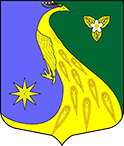 ЛЕНИНГРАДСКАЯ ОБЛАСТЬЛУЖСКИЙ МУНИЦИПАЛЬНЫЙ РАЙОНАДМИНИСТРАЦИЯ СКРЕБЛОВСКОГО СЕЛЬСКОГО ПОСЕЛЕНИЯПОСТАНОВЛЕНИЕОт  23 мая 2022 года                                       № 149В соответствии с Федеральным законом от 06.10.2003 № 131-ФЗ «Об общих принципах организации местного самоуправления в Российской Федерации», Порядком разработки, реализации и оценки эффективности муниципальных программ Скребловского сельского поселения Лужского муниципального района Ленинградской области, утвержденным постановлением администрации от 28.02.2018 № 80, протоколом заседания общественной комиссии по результатам рейтингового голосования по выбору общественных территорий, подлежащих благоустройству в 2023 году, от 03.03.2022, в целях эффективного использования бюджетных средств, направленных на создание комфортных условий проживания и отдыха населения на территории муниципального образования, администрация Скребловского сельского поселения Лужского муниципального района  Ленинградской области ПОСТАНОВЛЯЕТ:	1. Внести изменения и дополнения в муниципальную программу «Формирование современной городской среды на территории муниципального образования Скребловское сельское поселение в 2018-2024 годы» (в редакции от 29.03.2019 № 118, от 17.09.2019 № 340/1, от 15.10.2019 № 371, от 29.11.2019 № 418, от 25.12.2019 № 443, от 30.12.2019 № 453, от 27.03.2020 № 72, от 30.06.2020 № 171, от 20.10.2020 № 339, от 01.12.2020 № 400, от 02.04.2021 № 95, от 30.06.2021 № 208, от 07.10.2021 № 320, от 24.12.2021 № 427, от 24.12.2021 № 434)  (далее - Программа). Пункт паспорта Программы «Финансовое обеспечение  муниципальной программы» изложить в следующей редакции:Изложить в новой редакции Приложение 1 «План реализации муниципальной программы «Формирование современной городской среды на территории муниципального образования Скребловское сельское поселение» на период 2022-2024 годы».Изложить в новой редакции Приложение 4 «Адресный перечень общественных территорий, расположенных на территории Скребловского сельского поселения, подлежащих благоустройству».Изложить в новой редакции Приложение 6 «Предварительный адресный перечень общественных территорий, расположенных на территории п. Скреблово, подлежащих благоустройству в соответствии с проведенной инвентаризацией».2. Настоящее постановление вступает в силу со дня официального опубликования.3. Контроль за исполнением постановления оставляю за собой.Глава администрацииСкребловского сельского поселения                                                   Е.А. ШустроваРазослано: прокуратураО внесении изменений в постановление от 27.12.2017  № 534 «Об утверждении муниципальной программы «Формирование комфортной городской среды на территории муниципального образования Скребловское сельское поселение в 2018-2022 годы» (с учетом изменений, внесенных постановлением от 24.12.2021 № 434)Финансовое обеспечение  муниципальной программыОбщий объем финансирования муниципальной программы за весь период реализации составляет 18 393,4 тыс. руб.